On-Screen KeyboardBy Thomas ReddQuick Idea for teaching:When you are teaching, is it a challenge to show the students how to use the Control, or Alternate keys on the keyboard?  First you have to show them where the keys are, and then help them see how to press the keys so they work correctly.  I have found a quick solution to this problem that might be of help to others.This is the way that you can show students how to use the keyboard on the projector as you are working.  Click Start, All Programs, Accessories, Ease of Access, and On-Screen Keyboard.  You then have a functional keyboard that projects and lets students see what you are doing.  The keyboard interacts with you as you type, or you can click the keys with the mouse.  The mouse lets them see where you are going to hit the keys and works best for my instruction.You can also pin this keyboard to the Taskbar so you can pop it up quickly.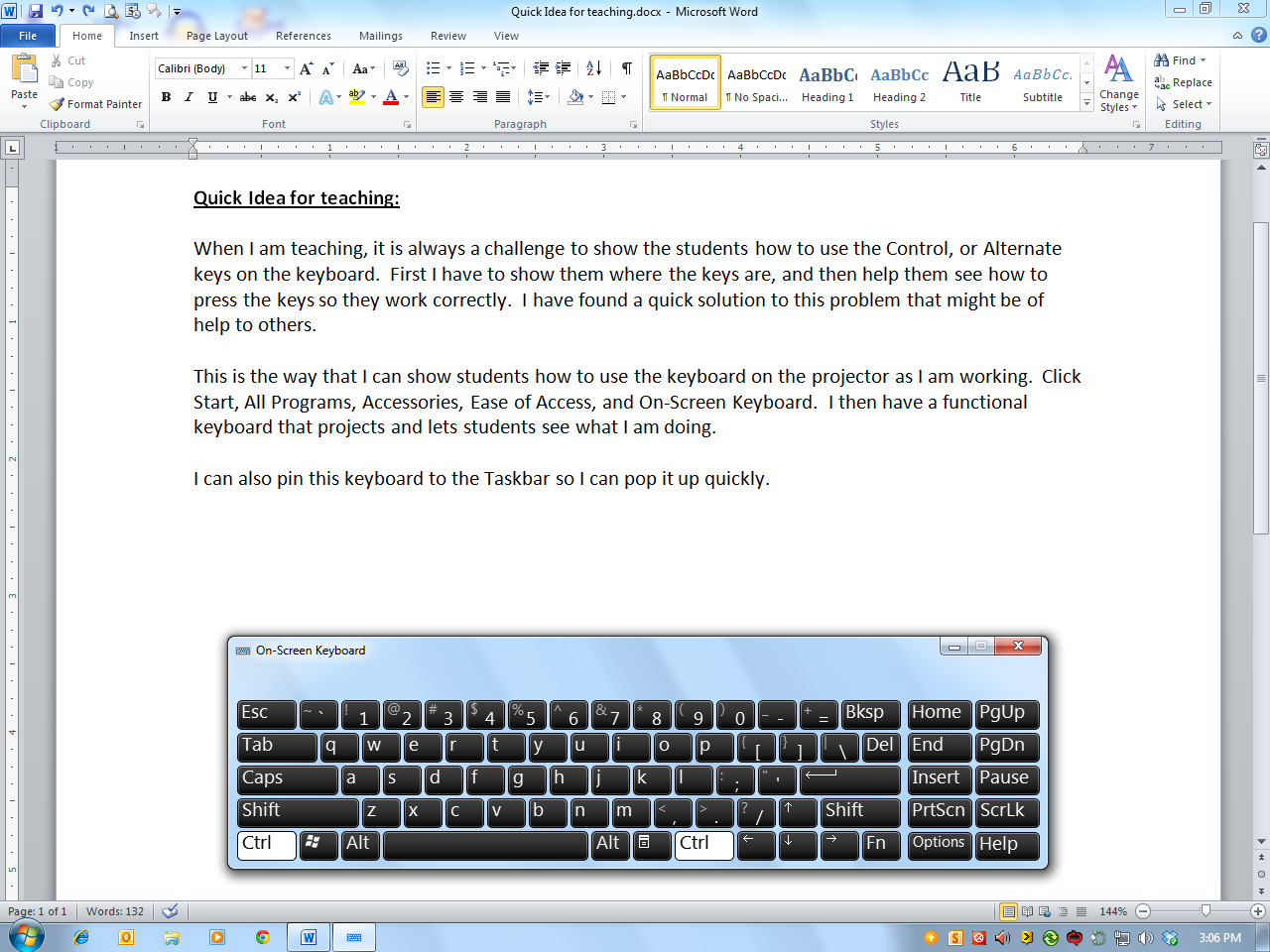 Click this video for a demonstration: 